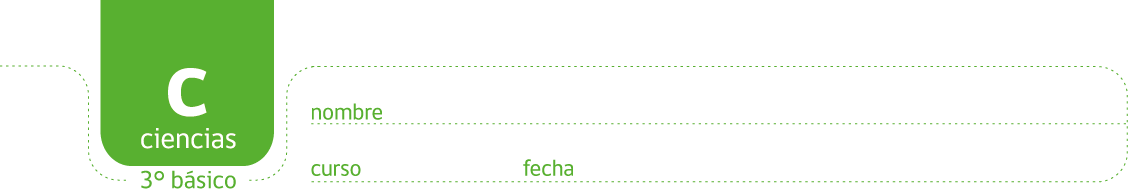 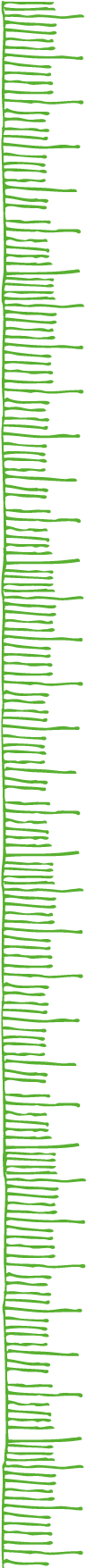 PAUTA ACTIVIDAD: FUENTES DE LUZ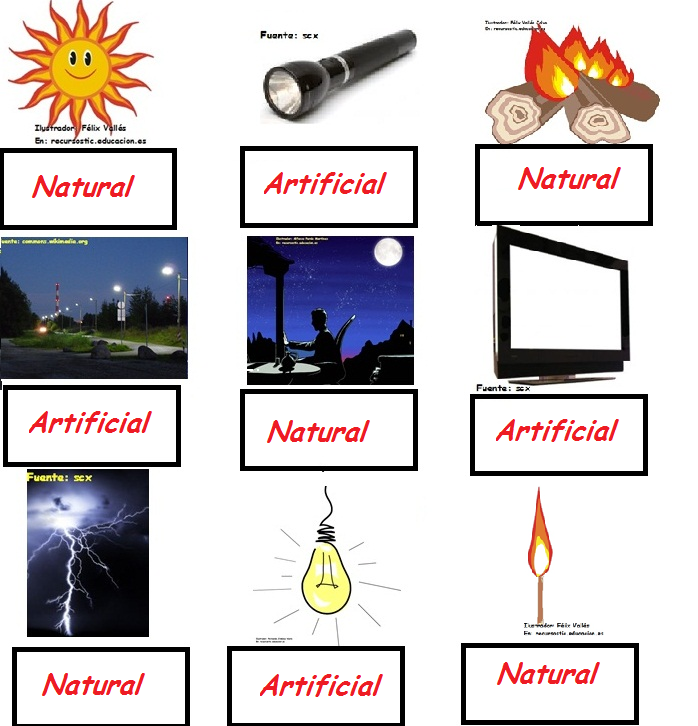 Observe las siguientes imágenes y señale si la luz que se produce es NATURAL o ARTIFICIAL:Recorten las imágenes y peguen en su cuaderno todas las fuentes naturales y en otra hoja, todas las fuentes artificiales.Elaborado por: Carmen Salazar